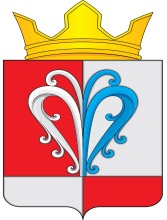 РОССИЙСКАЯ ФЕДЕРАЦИЯКАМЧАТСКИЙ КРАЙЕЛИЗОВСКИЙ МУНИЦИПАЛЬНЫЙ РАЙОНСОБРАНИЕ ДЕПУТАТОВНАЧИКИНСКОГО СЕЛЬСКОГО ПОСЕЛЕНИЯРЕШЕНИЕ32-я очередная сессия 4-го созываЗаслушав отчет Главы Начикинского сельского поселения о проделанной работе за 2021 год Собрание депутатов Начикинского сельского поселения РЕШИЛО: 1. Отчет о проделанной работе Главы Начикинского сельского поселения за 2021 год принять к сведению.2. Деятельность Главы Начикинского сельского поселения за 2021 год признать удовлетворительной.3. Направить принятое Решение Главе Начикинского сельского поселения для обнародования.Председатель собрания депутатов Начикинского сельского поселения 					О.М. ХрюкинаРОССИЙСКАЯ ФЕДЕРАЦИЯКАМЧАТСКИЙ КРАЙЕЛИЗОВСКИЙ МУНИЦИПАЛЬНЫЙ РАЙОНСОБРАНИЕ ДЕПУТАТОВНАЧИКИНСКОГО СЕЛЬСКОГО ПОСЕЛЕНИЯ          Отчет главы       Начикинского сельского поселенияПринят Решением Собрания депутатовНачикинского сельского поселения от 21.04.2022г. № 109В соответствии с Федеральным законом от 06 октября 2003 года №131ФЗ «Об общих принципах организации местного самоуправления в Российской Федерации» и поручением Губернатора Камчатского края Главы городских и сельских поселений отчитываются о результатах деятельности муниципалитетов по итогам по итогам года.2020-й и 2021-й годы выдались очень сложными для всех нас. Пандемия коронавируса внесла не только существенные изменения в повседневную жизнь людей, но и значительно повлияла на деятельность организаций, предприятий, бизнеса и органов власти всех уровней.В условиях ограничительных мероприятий, которые продолжают действовать в связи с распространением новой коронавирусной инфекции Администрация поселения старается максимально реализовать планы, намеченные в предыдущие годы.Итак, год завершен, и необходимо подвести его итоги, проанализировать сделанное и наметить планы на год наступивший. По традиции любой отчет о деятельности муниципалитета начинается с главных цифр – бюджетных показателей в части полученных доходов и произведенных расходов, поскольку именно от исполнения бюджета зависит реализация всех имеющихся планов.Сегодня мы проводим отчет о работе администрации Начикинского сельского поселения за 2021 год и определяем наши перспективы развития на 2022 год.Деятельность администрации сельского поселения по решению вопросов местного значения проводилась и проводится на основании Федерального закона Российской федерации от 06 октября 2003 года №131-ФЗ «Об общих принципах организации местного самоуправления в Российской Федерации», Устава Начикинского сельского поселения, а также нормативно-правовых актов администрации Елизовского муниципального района, Правительства Камчатского края.Главным направлением деятельности администрации Начикинского сельского поселения является: обеспечение жизнедеятельности селян, что включает в себя, содержание социально-культурной сферы, электро-, тепло-, газо- и водоснабжения населения, водоотведения, снабжения населения топливом, благоустройство улиц, дорог, работа по предупреждению и ликвидации последствий чрезвычайных ситуаций, обеспечение первичных мер пожарной безопасности, развития местного самоуправления.Я в полной мере отдаю себе отчет в том, что у нас еще много нерешенных проблем, многое еще предстоит сделать, рассчитывая не только на бюджетные средства, но и на помощь и поддержку населения, предпринимателей, руководителей предприятий и организаций. Такую поддержку и помощь мы получали и получаем довольно часто. И гордимся тем, что у нас есть костяк предпринимателей и руководителей, которые всегда охотно откликаются на проблемы и нужды муниципалитета. Они достигли определенных успехов в своем деле и имена многих из них известны.Я очень благодарен коллективу сотрудников Администрации Начикинского сельского поселения, которые всегда были и остаются настоящими профессионалами, умеют грамотно и оперативно решать поставленные перед муниципалитетом задачи любой сложности. Ведь любой руководитель – ничто без команды. А в нашей команде принято так: мы не разделяем людей и не прикрываемся полномочиями, не стыдимся спрашивать совета и обращаться за помощью, видим проблемы и знаем, как их решить, не боимся нового и уверены в том, что наш путь правильный.На территории поселения расположены 5 населенных пунктов: пос. Сокоч, пос. Начики, пос. Дальний, с Малка, пос. Ганалы и проживает 1265 человек, из них пенсионеров (старше 65 лет) – 365, дошкольников 75, школьников 114, студентов 48, состоят в центре занятости (безработных) 25, работающего населения 311, семей 630. Основные характеристики исполнения бюджета Начикинского сельского поселения за 2021 год.                Первой и основной составляющей развития поселения является обеспеченность финансами, для этого ежегодно формируется бюджет поселения. Формирование проводится в соответствии с Бюджетным кодексом и Положением о бюджетном процессе поселения.       	Основными источниками поступлений в местный бюджет являются:	-  налоговые доходы – налог на доходы физических лиц, земельный налог, налог на имущество физических лиц, единый сельскохозяйственный налог; 	- неналоговые доходы – доходы от использования имущества, находящегося в муниципальной собственности, доходов, поступающих в порядке возмещения расходов, понесенных в связи с эксплуатацией имущества, доходы от продажи материальных активов, доходы от оказания платных услуг, штрафы, санкции.Начикинское сельское поселение имеет собственный бюджет.  Бюджет Начикинского СП - форма образования и расходования денежных средств, в расчете на очередной финансовый год и плановый период, предназначенных для исполнения   расходных   обязательств   Начикинского поселения.   Бюджет   Начикинского СП на очередной финансовый год и плановый период утверждается решением Собрания депутатов Начикинского СП  Порядок формирования, утверждения и исполнения бюджета Начикинского СП устанавливается «Положением о бюджетном процессе в Начикинском СП», утверждаемым Собранием депутатов Начикинского СП с соблюдением требований, установленных Бюджетным кодексом РФ, Федеральным законом "Об общих принципах организации местного самоуправления в РФ" и Бюджетным кодексом Камчатского края. Доходы бюджета Начикинского СП формируются за счет собственных доходов, налогов и сборов от других администраторов доходов, других доходов в безвозмездном и безвозвратном порядке поступающих в соответствии с законодательством РФ, законодательством Камчатского края, решениями Собрания депутатов Начикинского СП в бюджет Начикинского сельского поселения. Расходы бюджета Начикинского сельского поселения осуществляются в формах, предусмотренных Бюджетным кодексом РФ. Исполнение бюджета за 2021 год по основным доходным источникам характеризуется следующими данными:      	Доходы в структуре бюджета по видам поступлений в 2021 году следующие:	- доля налоговых доходов – (3 364,9 тыс. руб.) составила 4,2%;  	- доля неналоговых доходов – (5 859,7 тыс. руб.) составила 7,4%; 	- доля безвозмездных поступлений – (70 071,9тыс. руб.) составила 88,4%.Исполнение бюджета Начикинского сельского поселения по основным статьям расходов за 2021 год характеризуются следующими данными:      Все бюджетные средства расходовались с максимальной эффективностью.Сведения об исполнении мероприятий в рамках целевых муниципальных программ в 2021 году:         Администрация Начикинского сельского поселения принимала участие в следующих целевых программах:          По Государственной программе Камчатского края "Энергоэффективность, развитие энергетики и коммунального хозяйства, обеспечение жителей населенных пунктов Камчатского края коммунальными услугами", подпрограмме «Проведение мероприятий, направленных на ремонт ветхих и аварийных сетей», выполнены работы: 	- Капитальный ремонт ветхого участка сети водоотведения колодца от КК 19 до КК 20, ул. Лесная, д.4 в количестве 21,3 м в сумме 246 447,00 руб.;	- Капитальный ремонт ветхого участка сети водоотведения колодца от КК 22 до КК 24, ул. Лесная, д.4 в количестве 49,7 м в сумме 575 043,00 руб.;	- Капитальный ремонт участка тепловой сети котельной № 1 п. Сокоч от ТК-6 до ул. Лесная,6 на сумму 93 339,60 руб.;	- проведение государственной экспертизы на два участка в сумме 48 000,00 руб.     	По подпрограмме «Проведение мероприятий в целях решения иных вопросов в сфере теплоснабжения, электроснабжения и горячего водоснабжения выполнены следующие работы:	- Капитальный ремонт участка тепловой сети котельной № 1 п. Сокоч от ТК-7 до ТК-9 с подводом к ж/д по ул.Лесная,8,10 в количестве 136 м на сумму 1921 783,20 руб.;	- проведение государственной экспертизы на сумму 24 000,00 руб.      	По   Государственной программе Камчатского края «Комплексное развитие сельских территорий Камчатского края», реализация основного мероприятия 3.1 «Представление государственной поддержки на реализацию общественно-значимых проектов по благоустройству сельских территорий» Подпрограммы 3 «Создание и развитие инфраструктуры на сельских территориях» реализованы следующие проекты:	- Создание спортивной площадки ГТО в п. Сокоч Елизовского муниципального района на сумму 2 597 890,00 руб.;	- Создание детской игровой площадки в п. Сокоч Елизовского района на сумму 2 498 960,00 руб.;	- Установка ограждения здания Дома культуры п. Сокоч Елизовского муниципального района на сумму 1 640 000,00 руб.;	- Освещение территории с использованием энергосберегающих ламп п. Сокоч на сумму 171 385,40 руб.;	-Устройство тротуарной дорожки ул. Юбилейная д.6 до сквера п. Сокоч на сумму 499 686,00 руб.;	- Организация освещения территории Начикинского сельского поселения, сельского дома культуры, тротуара на сумму 1 971 240,27 руб.;	- Организация освещения территории с использованием энергосберегающих ламп здания МКУК СДК п. Сокоч на сумму 159 207,00 руб.     	В рамках реализации проекта «Решаем Вместе» на территории Начикинского сельского поселения проведены следующие работы:
	- Благоустройство зоны отдыха для жителей п. Начики на сумму 1 508 316,00 руб.; 	- Благоустройство сквера в п. Сокоч на сумму 11 499 208,83 руб.;	- Устройство детской площадки в п. Дальний на сумму 1 525 890,00 руб.Работа в сфере правовых вопросов	Органы местного самоуправления в данной сфере деятельности активно взаимодействует с Елизовской городской прокуратурой, Главным правовым управлением и Главным контрольным управлением Губернатора и Правительства Камчатского края, которые осуществляют проверку проектов как принимаемых, так и ранее принятых муниципальных нормативных правовых актов.	Дают юридические заключения на проекты муниципальных нормативных правовых актов, принимаемых как Собранием депутатов Начикинского сельского поселения, так и Администрацией поселения, которые выносились на рассмотрение по инициативе администрации.     			 Судебные дела за отчетный год:	Всего за 2021 год рассматривалось 4 дела в которых ответчиком была администрация и приняла участие в 16 заседаниях. Из них по 2 делам исковые требования удовлетворены частично, по 2 делам требования удовлетворены полностью.      Также органы местного самоуправления осуществляют антикоррупционную деятельность, в рамках которой было проведено 3 заседания комиссии по противодействию коррупции.  Жилищная политика	По состоянию на 01.01.2022 г. в администрации Начикинского сельского поселения на учете в качестве нуждающихся в жилых помещениях, предоставляемых по договорам социального найма, состоит – 3 семей.Нуждающимися в жилых помещениях в 2021 году, предоставляемых по договорам социального найма - признано 3 семьи. Являются участниками жилищных программ 6 семей.  В 2021 году администрацией заключено 8 договоров найма жилого помещения.1 договор найма служебного жилья, со специалистом МУП «Фармация».          Перспективы развития в сфере жилищного обеспечения:Сокращение числа граждан, нуждающихся в улучшении жилищных условий, путем предоставления жилых помещений муниципального жилищного фонда.Благоустройство и Жилищно- коммунальное хозяйство	Любой человек, приезжающий в сельское поселение, прежде всего, обращает внимание на чистоту и порядок, состояние дорог, освещение и общий архитектурный вид.          	По инициативе Администрации на территории Начикинского сельского поселения были организованы и проведены субботники, в которых принимали участие жители поселка, работники ЖКХ, школы, детского сада, больницы, дома культуры, администрации и Собрания депутатов. Привлечена специальная техника, жители снабжаются необходимым инвентарем: граблями, лопатами, перчатками и мешками для мусора.       	«Я очень рад, что жители так активно поддерживают инициативу администрации и благодарен всем, кто принял участие в субботнике. Мы с вами живем здесь и, я думаю, что всем хочется видеть порядок и чистоту вокруг. Вместе мы можем навести чистоту по всей территории поселения, и я призываю всех жителей участвовать в субботниках и в этом году.»      	 В отчетном периоде были выполнены следующие работы: содержание и ремонт уличного освещения, оплате электроэнергии, потребляемой уличным освещением пос.Сокоч, пос. Начики, пос. Дальний;Для предотвращения чрезвычайных ситуаций, связанных с падением аварийных деревьев, выполнялись работы по санитарной обрезке и спилу деревьев на территории;	•        Озеленение территории у памятника участникам Великой Отечественной войны	•        Закуплены и установлены урны и скамейки.		Одним из проблемных вопросов во все времена остается дорожная деятельность.       	Всего территория поселения включает 11,362 км дорог местного значения. Администрация старается поддерживать дороги в населенных пунктах в состоянии, пригодном для использования. Стоит отметить, что содержание дорог и придомовой территории в поселении эта деятельность, требующая не только крупных материальных затрат, но и больших усилий и времени.         	Мы с вами должны понимать, что одновременно и сразу не предоставляется возможным выполнить очистку всех дорог сельского поселения. Уборка снега в поселении проводится своевременно. Администрация Начикинского сельского поселения обращается ко всем гражданам быть терпимее в дни снегопадов, очистительная техника одновременно не может работать на всех дорогах поселения, но без внимания не останется ни один населенный пункт.      	Наряду с вопросами благоустройства вопросы жилищно-коммунального комплекса являются наиболее актуальными.  Главные факторы, определяющие качество жизни людей, не изменяются от года к году, это наличие и состояние тепла в доме, бесперебойная работа сетей водоснабжения, теплоснабжения и электрических сетей.       	Сфера ЖКХ во все времена была самой затратной и проблемной.        	Услуги по ЖКХ на территории нашего поселения представляют следующие организации:- теплоснабжение – АО «Камчатэнергосервис»- водоотведение, водоснабжение – ООО УО «Сокоч»- содержание и текущий ремонт жилого фонда – МАУ «СБ и ЖКХ»       	Сегодня организациями коммунального комплекса оперативно решаются вопросы по обращениям граждан, своевременно устраняются аварийные ситуации, проводятся текущие и плановые ремонты.       	В 2021 году все работы по подготовке объектов ЖКХ, организаций и учреждений к новому отопительному сезону проходили согласно утвержденного плана мероприятий, и были выполнены в срок.      	Наше поселение прошло проверку Ростехнадзора по результату которой был получен паспорт готовности муниципального образования в целом к отопительному сезону.     	Отопительный сезон 2021-2022 годов проходит безаварийно. Котельные в п. Сокоч, п. Дальний работают без перебоев и остановок.      	На объектах ЖКХ в 2021 году силами управляющей организации МАУ «СБ И ЖКХ» велись плановые, внеплановые работы. 	Велись работ по санитарному содержанию мест общего пользования и придомовой территории; выполнение работ по благоустройству придомовой территории, выполнялись аварийно-восстановительные работы, работа по заявлениям и жалобам граждан.	Проведены текущие ремонтные работы в МКД:- ремонт подъездов Лесная 4 (2 подъезд), Лесная 6 (2 подъезд), Лесная 1а (3 подъезд).	Пос. Начики дом 16 проведен капитальный ремонт и замена розлива горячего водоснабжения.	Пос. Сокоч ул. Лесная дом 8 проведен частичный ремонт розлива ГВС.	Пос. Сокоч, ул. Юбилейная дом 6 произведен ремонт подъездных козырьков.	В 2021 году проведена очистка подвалов в пос. Сокоч: ул. Лесная, дом 9, 3а, 1а, ул. Юбилейная дом 6.	Текущий ремонт мягкой кровли ул. Лесная д.3а. 	Установлены общедомовые приборы учета тепловой энергии ул. Юбилейная д.6. 	Проблема предприятий ЖКХ — это неплатежи населения и низкий тариф (тариф на услуги управляющей компании установлен в 2011 году и с тех пор не изменялся, в то же время инфляция с 2011 года превысила 70%), тариф не покрывает расходов на заработную плату, взносы на обязательное социальное страхование в фонды.  Дебиторская задолженность на 01.01.2022г составляет 14 150,2 тыс.рублей, в том числе населения   составила 12 232,4 тыс. руб., увеличившись за 2021 год на 1742,4 тыс.рублей. Сбор по населению в 2021 году 91%. 	Ведется претензионная работа, поданы иски в суд на сумму 3044 тыс. руб. 	Недостаточность финансовых ресурсов существует и влияет на текущую работу системы ЖКХ. Ведь фактически работы могут выполнятся только в пределах полученных сумм. Без денежных средств приобретение материалов для выполнения объемов работ по текущему ремонту и оказанию услуг невозможны. Если же работы выполняются сторонними организациями нет возможности своевременного расчета с ними.	Кредиторская задолженность МАУ «СБ и ЖКХ» на конец 2021 года составила 10712,6 тыс. руб., увеличившись за 2021 год на 543,6 тыс.рублей.	Наибольшую долю в структуре кредиторской задолженности (71%) занимает задолженность жилищно-коммунальных предприятий перед поставщиком энергоресурсов.ООО «УО Сокоч» осуществляет свою деятельность в сфере водоснабжения, водоотведения – снабжение потребителей холодной питьевой водой и отведением сточных вод.  В целях осуществления основной деятельности ООО «Сокоч» обеспечивает бесперебойную работу объектов водоснабжения, поддержание и восстановление эксплуатационных свойств оборудования, сооружений и устройств систем водоснабжения, производит текущий ремонт централизованных систем водоснабжения и водоотведения. 	В период 2021 года потребителям отпущено холодной воды – 61,2 тыс. м3, отведено сточных вод –52,4 тыс. м3. Среднесписочная численность работников предприятия за 2021 год составила 7 человек.Работы проводились согласно утвержденным планам и целевым программам.В 2021г. произведено работ:- по системе водоснабжения и водоотведения на сумму более – 1400 тыс. руб., в том числе: в результате проведенных работ заменено аварийных участков сети водоснабжения   в п. Сокоч – 30 м, на сумму 78 тыс. рубПроизведена установка фасада и наружный ремонт здания скважины №К-2168 п. Дальний на сумму 360 тыс. руб.Проведены электрические работы на оборудовании скважины №11 п. Сокоч на сумму 34 тыс. рубСвоевременно устранялись аварийные ситуации на системе водоотведения. Проведены работы   по гидродинамической чистке канализационных труб. Проведена замена ветхих и аварийных участков сети водоотведения-70м, плит перекрытия и люков на колодцах водоотведения на сумму 106 тыс. рубВ 2022 году продолжится работа по разработке и выполнению мероприятий, направленных на повышение надежности систем и объектов водоснабжения и водоотведения. В частности:Проведение работ в колодцах водоотведения, водоснабженияРаботы на системе водоснабжения, водоотведения (замена ветхих участков сети). Задолженность потребителей перед ООО «Сокоч» за отпущенные ресурсы на 01 января 2022 г. население – 2 892 тыс руб., прочие потребители – 1 227 тыс. руб.	ТранспортПо территории сельского поселения проходит автомобильная дорога общего пользования регионального значения «Петропавловск-Камчатский – Мильково» III технической категории. Протяженность автомобильных дорог общего пользования в границах сельского поселения 85 км. Степень износа, по визуальному осмотру, менее 15%. Обслуживанием автомобильных дорог занимаются организации, работающие в рамках муниципальных контрактов по ремонту асфальтобетонного покрытия и щебенению, содержанию автомобильных дорог. В 2020 году установлены 2 автобусные отставки в пос. Сокоч и в пос. Начики.Потребительский рынок и малое предпринимательство          Обеспечение бытового обслуживания населения является важной задачей для органов местного самоуправления. Развитие системы объектов торговли, общественного питания, создает благоприятный инвестиционный климат, позволяя обеспечить достойные условия проживания местного населения и привлекаемых специалистов, что не может не оказать положительного воздействия на развитие экономики, в первую очередь, на отрасли, требующие привлечения внешних трудовых ресурсов, а также сократить отток населения.Уровень обеспеченности магазинами продовольственных и непродовольственных товаров можно охарактеризовать как средний, однако данный показатель носит ориентировочный характер, а реальные потребности современного рыночного общества его существенно превышают. Торговое обслуживание осуществляют магазины в п. Сокоч, п. Начики. Предприятия общественного питания располагаются в п. Начики, большая сеть объектов общественного питания располагается в п. Сокоч вблизи дороги регионального значения «Петропавловск-Камчатский – Мильково».В 2021 году на территории Начикинского сельского поселения свою деятельность осуществляли 23 предприятия потребительского рынка, в том числе: 8 предприятий розничной торговли, 12 предприятий общественного питания, 3 предприятия бытового обслуживания.         Приоритетным направлением развития инфраструктуры потребительского рынка, функционирующего на территории Начикинского сельского поселения, по-прежнему остается организованная торговля.Землепользование и имущественные отношенияЗа отчетный период от физических и юридических лиц поступило 16 обращений. Вопросы, поставленные в обращениях, касались землепользования и застройки.В рамках Государственной программы Камчатского края «Обеспечение доступным и комфортным жильем в Камчатском крае» Подпрограмме «Стимулирование развития жилищного строительства», Основного мероприятия «Внесения изменения в схему территориального планирования Камчатского края и документы территориального планирования и градостроительного зонирования» Администрацией Начикинского сельского поселения   проводится работа  с ООО «Джи Динамика» по подготовке  генерального плана Начикинского сельского поселения. В 2022 году планируется завершить разработку проекта генерального плана и утвердить генеральный план через процедуру проведения публичных слушаний.В собственность поселения оформлено 7 земельных участков.Сформировано 11 земельных участков под многоквартирными жилыми домами.Сектор по ГО и ЧСВ 2021 году администрацией поселения большое внимание уделялось   мероприятиям по гражданской обороне и чрезвычайным ситуациям и обеспечение первичных мер пожарной безопасности. Работа по этим направлениям проводилась в соответствии с Федеральными Законами, Планом основных мероприятий сельского поселения по вопросам ГО ЧС предупреждения и ликвидации чрезвычайных ситуаций, обеспечения пожарной безопасности и безопасности людей на водных объектах на 2021 год, а также повышение готовности сил и средств к действиям при угрозе и возникновении ЧС.В 2021г. проводились заседания комиссии КЧС и ОПБ, антитеррору, на которых рассматривались вопросы:1. «О проведении превентивных мероприятий по защите населения и территорий поселения от паводков на 2021 год.»;2. «О проведении мероприятий по защите населения и территорий в период пожароопасного сезона 2021г»;3. «Об организации подготовки населения в области защиты от ЧС природного и техногенного характера и охраны жизни людей на водных объектах.»;4. «Об обеспечении пожарной безопасности в период Новогодних и Рождественских праздников.».         На территории Начикинского сельского поселения находится пожарный пост: с пожарной командой 10 человек, имеется пожарная машина УРАЛ 43-206, ГАЗ 33-088; на базе в/части 21301 имеется пожарная команда 14 человек, пожарная машина УРАЛ (АЦ-6-40). 	Администрацией совместно с пожарным постом п. Сокоч дважды проведена проверка технического состояния пожарных гидрантов.                                                                        В 2021 году на территории поселения произошло   1 возгорание в п. Сокоч.В течение 2021 года отделом по делам ГО ЧС регулярно проводилось информирование населения с использованием памяток о правилах поведения на пожаре, при нахождении на водных объектах, мерах безопасности при эксплуатации бытовых электроприборов. А также разъяснительная работа, на повышение бдительности и выявление заброшенных автомобильных средств, соблюдение первичных мер безопасности при обнаружении оставленных свёртков, коробок, пакетов. Проводились мероприятия по усилению антитеррористической защищенности на предприятиях и учреждениях, расположенных на территории поселения.Разработан план действий по ликвидации чрезвычайных и   аварийных ситуаций на коммунальных системах жизнеобеспечения, разработана схема взаимодействия с оперативными службами при авариях и ЧС.В целом 2021 году работа по защите населения и территорий носила упредительный характер. На все возникающие ЧС или их предпосылки принимались решения и нормативно-правовые акты, вырабатывались меры по минимизации ущерба и защите населения и территорий от последствий возможных ЧС.Воинский учетАдминистрацией ведется исполнение отдельных государственных полномочий в части ведения воинского учета в соответствии с требованиями закона РФ «О воинской обязанности и военной службе».                                                                      Всего на воинском учете состоит: 	26 граждан, подлежащих первоначальной постановке на воинский учет;                                                                     	16 офицеров запаса;185 прапорщиков, мичманов, сержантов, старшин, солдат и матросов;5 женщин.                                                                                                           В 2021г. проведены сверки и проверки состояния воинского учета и бронирования в 6 организациях, расположенных на территории поселения.Воинский учет граждан запаса и граждан, подлежащих призыву на военную службу, осуществлялся на основании плана на 2021 год, согласованного с военным комиссариатом г.Елизово, Елизовского, Соболевского и Усть-Большерецкого районов Камчатского края.Перспективы развития воинского учета:Совершенствование совместной работы администрации с организациями, предприятиями и учреждениями, расположенными на территории Начикинского сельского поселения, в области воинского учета в целях постоянного обеспечения полноты и достоверности данных, определяющих количественное состояние призывных и мобилизационных людских ресурсов.Физическая культура и спорт             Физическая культура и спорт играют важную роль в жизни каждого человека, являясь одним из главных средств сохранения и укрепления здоровья, физического совершенствования, повышения социальной активности людей, особенно молодёжи. К участию в физкультурно-спортивном движении привлекается как молодёжь, так и старшее поколение. При активном участии жителей администрацией муниципального образования проводятся спортивные мероприятия по различным видам спорта.         Основными, приоритетными задачами в 2021 году были повышение массовости физической культуры и спорта, организация и проведение физкультурно-спортивных мероприятий среди школьников и взрослого населения, пропаганда здорового образа жизни, формирование у широких слоёв населения устойчивой позиции по сохранению и укреплению собственного здоровья и рациональному проведению свободного времени.       В свободном доступе для различных слоев населения установлены спортивные тренажёры в здании санпропускника «Агротек», теннисные столы расположены здании СДК пос. Сокоч.  В образовательном учреждении МБОУ «Начикинская среднеобразовательная школа» работают спортивные секции по волейболу, баскетболу, мини-футболу.        В рамках мероприятий по пропаганде здорового образа жизни на территории проведено более 10 мероприятий по спорту, участие в них приняло более 200 жителей муниципального образования.  Регулярно для взрослых, детей и молодежи проходят соревнования по настольному теннису, волейболу, лыжным гонкам. 	Наиболее значимыми из которых стали:      Участие в Краевых соревнованиях поселений дворовой команды по мини-футболу (1 место) среди детей;Участие дворовой команды пос. Сокоч (дети) во всероссийских соревнованиях по дворовому футболу в г. Москва;Участи команды пос. Сокоч (взрослые) в спортакиаде среди сельских поселений по мини футболу.Забота о человеке – основасоциальной политики в поселении	Одной из главных задач органов местного самоуправления является социальная сфера и ее развитие. Задачами в области социальной политики можно считать следующие:Социальная поддержка населения в определенных, неблагоприятных жизненных условиях;Создание для населения благоприятной социальной атмосферы;Развитие культурной и духовной жизни в поселении; Создание условий для проявления общественной активности;Забота о нуждающихся, незащищенных семьях, людях.	Начикинское сельское поселение уделяется внимание реализации социальной политики и социальной поддержке жителей. Работа администрации охватывает максимальное количество категорий граждан, которым оказывается социальная помощь.            Направление деятельности социальной работы- это обеспечение более высокого уровня жизни жителей поселения, обеспечение граждан, нуждающихся в мерах социальной поддержки, а также создание максимальных условий адаптации. 	Кроме этого, осуществляется поддержка развития сферы культуры и спорта, проведение мероприятий, связанных с общественной деятельностью в нашем поселении.О работе «Сельский дом культуры п. Сокоч» за 2021 год.	53 года назад, в далеком 1967 году, в п. Сокоч начал свою работу сельский клуб на 120 мест. Это стало настоящим значимым событием для жителей поселка. В 1986 году было построено новое здание Сельского дома культуры на 450 посадочных мест, а с 2012 г. Муниципальное казённое учреждение культуры «Сельский дом культуры п. Сокоч».	На основании Устава «МКУК СДК п. Сокоч» сформировался перечень основополагающих видов деятельности учреждения, к которым относятся:- развитие культурной деятельности, удовлетворение культурных потребностей населения, работы в области культуры, создание общедоступного центра общения, центра духовного развития, активного досуга населения, занятия спортом, развития народных промыслов, центра по формированию у населения ориентиров в вопросах жизненных и культурных ценностей.	Запланированные мероприятия проводились согласно Перспективному плану работы учреждения. Количество мероприятий всех форм в 2021 году составило 290 единиц, что составляет 132 % по отношению к 2020 году. Количество зрителей на мероприятиях составило 79899 человек.	В 2021 году в «МКУК СДК п. Сокоч» вели свою деятельность 6 клубных формирований и 1 любительское объединение на бесплатной основе. Клубные формирования:Хореографический коллектив «Merry dansers» – руководитель Васильева Ольга Александровна (от 6 до 8 лет);Хореографический коллектив «Merry dansers UP» – руководитель Васильева Ольга Александровна (от 9 до 14 лет);Женская вокальная группа «Авантаж» - руководитель Сочнева Марина Валерьевна (от 45 лет и старше);Детская вокальная группа «New Stars» - руководитель Литвиненко Любовь Алексеевна (от 4 лет и старше);Женская вокальная группа «Цветные сны» - руководитель Литвиненко Любовь Алексеевна (от 45 лет и старше);Детская вокальная группа «Твой голос» - руководитель Алпатова Александра Геннадьевна (от 5 и старше);Театральное любительское объединение «Балаганчик» – руководитель Садехова Елена Викторовна (от 25 лет и старше).	В клубные формирования и любительское объединение принимаются все желающие, конкурсные отборы не проводятся. Работа в учреждении культуры организована по принципу общей доступности, без ограничений по возрасту и полу.	Работники «МКУК СДК п. Сокоч» ежегодно повышают свой профессиональный уровень, проходят курсы повышения квалификации для работников культуры. В 2021 году курсы повышения квалификации прошли все специалисты.	Все клубные формирования принимали участие во всех мероприятиях, проводимых на территории Начикинского сельского поселения и Елизовского муниципального района.	В течение 2021 года Дом культуры принимал активное участие во Всероссийских, Международных, районных конкурсах, фестивалях.- Международный конкурс «Весеннее настроение» - детская вокальная группа награждена дипломом III степени.- Всероссийский конкурс «Гордость нации» хореографический коллектив «МКУК СДК п. Сокоч» был награжден Дипломом III степени.- Всероссийский конкурс «Гордость нации» солистка детской вокальной группы Олеся Фещенко награждена Дипломом I степени.- Всероссийский конкурс «В лучах софитов» театральный коллектив «Балаганчик» награжден грамотой за участие.- специалист СДК п. Сокоч Ольга Васильева награждена Дипломом III степени в конкурсе профессионального мастерства «Лучший работник культуры – 2021»;- Районный фестиваль «Салют Победы»: Сочнева Марина, Текучева Елена, женская вокальная группа «Авантаж» награждены грамотами за участие. кубком и памятными медалями.- Районный фестиваль «Салютует детство»: солистка детской вокальной группы Олеся Фещенко награждена грамотой за участие.	В течение 2021 года в «МКУК СДК п. Сокоч» организованы и проведены:- массовые концертно-развлекательные мероприятия, которые проходили в Доме культуры с очным присутствием зрителей: социальный утренник «Снежная сказка», новогодняя сказка для детей «Сказка про Петушка, девочку Василису, Бабу Ягу и настоящую дружбу», новогодний утренник «Волшебный будильник», новогодний мюзикл для взрослых «Ирония судьбы или с нелегким паром». «Материнское сердце – источник любви» концертная программа, шоу-программа «Юная леди», сказка для детей «Как Настенька чуть кикиморой не стала», «Кинолента моей жизни» концертная программа, торжественное открытие аптеки, массовое народное гуляние «Как хорошо на свете без войны», праздничных концерт «Военных лет звучат мотивы и будят память о войне», торжественный митинг «Великий подвиг в памяти народной», театрализованная постановка «Бабоньки», концертная программа «Дискотека 80-х с новыми русскими бабками», шоу-программа «Мистер супер бой – 2021», праздничный концерт «Во имя мира на земле».«МКУК СДК п. Сокоч» работает по разным направлениям:- патриотическое воспитания - для младших школьников и подростков поселения проводятся тематические беседы, классные часы, круглые столы такие как «Мы помним город осажденный», «Все 900 блокадных дней», «Был тот февраль прологом мая», «Нам выбирать!», «Избирательное право России в разные эпохи» и многое другое.- здоровый образ жизни – для младших школьников, подростков и детей дошкольного возраста проводятся игровые программы, тематические беседы, театральные постановки, круглые столы «День отказа от алкоголя», «Остановись и подумай», «Курение вчерашний день», «Пробовать или не пробовать, вот в чем вопрос» и другие.- правила дорожного движения – для младших школьников и дошкольников проводятся игровые и тематические беседы «Правила которые нас берегут», «Дорожная азбука», «День рождение светофора» и многие другие.- по антитеррористической защищенности – «Как не стать жертвой теракта», «Мы помним тебя, Беслан», «Не будь марионеткой в руках террористов», «Экстремизм в молодежной среде» и др.- по профилактике преступлений, совершенных с использованием информационно-телекоммуникационных технологий «Осторожно фишинг», «Скажем нет электронным мошенникам», «Коварные смс», «Распознай мошенника» и др.Каждую пятницу и субботу в доме культуры для детей младшего школьного возраста проводились детские игровые дискотеки и игровые программы: «Бумажная вечеринка», «Смешляндия», «Окунись в подводный мир», «Страна веселья» и другие.В 2021 году проводился праздник ко Дню Защиты детей в онлайн формате. В течение всего дня ребятам были предложены игровые программы, конкурсы рисунков, фотогалерея, мастер-классы, театрализованное представление, игротека и видеопоздравление. В течение 2021 года была проделана следующая работа по благоустройству прилегающей территории:Строительство парка отдыха: установка детской игровой площадки, комплекса ГТО, укладка тротуарной плитки, установка скамеек и урн, произведено функциональное зонирование парка, установлено ограждение и освещение территории парка.В 2021 году «МКУК СДК п. Сокоч» выиграл Гранд Президентского фонда культурных инициатив на масштабное мероприятие открытия парка отдыха «Карусель детства». На 2022 год по Перспективному плану работы учреждением запланировано 302 мероприятия – это тематические беседы, круглые столы, игровые программы, мастер-классы, Шоу-программы, спектакли, сказки, концерты, народные гуляния и много другое.Перспективы развития «МКУК СДК п. Сокоч»Сельский Дом культуры п. Сокоч сегодня стремится развивать самую активную деятельность в жизни нашего поселения. Формы социально-культурной деятельности учреждения направлены на развитие и воспитание личности, на социализацию общества, на укрепление в обществе нравственных, гражданских, духовных идеалов. Перспективными сегодня считаются те формы, которые не только собирают большое число участников, но и несут большую информационную нагрузку, идейно и тематически обоснованы, и организованы на высоком профессиональном уровне. Запланированные мероприятия будут пропагандировать здоровый образ жизни, прививать любовь к своей малой родине, к культуре страны, будут акцентированы на общечеловеческие ценности. Массовые праздники на открытом воздухе по-прежнему актуальны и привлекают к себе большое внимание. Одним из таких праздников, приобретающих всё большую популярность, стало народное гуляние «Масленица». Театрализованное представление народных игр, концертная программа и народное гуляние – все эти элементы органично соединились в красочном, насыщенном мероприятии.Интерактивные мероприятия пользуются особой популярностью у молодёжи. Интеллектуальные и развивающие игры всегда включаются в структуру праздника. Большая роль по внедрению современных перспективных форм принадлежит, конечно же, молодому поколению работников культуры. Очень важно заинтересовывать молодых людей работой в Доме культуры. Именно с их приходом появятся новые оригинальные сценарии, вносятся новые, свежие идеи, и даже старые привычные формы приобретают новое звучание.Для полноценной работы СДК хотелось бы улучшить:-  материально-техническую базу - приобрести новую звукоусилительную аппаратуру для проведения концертов на улице; - микрофоны; - приобрести световую аппаратуру для более зрелищных эффектов;- заменить «одежду сцены» и кресла для эстетического вида зрительного зала.- отремонтировать крыльцо, сцену и напольное покрытие в коридоре и фойе учреждения.	Задачи на 2022 год 		Сегодня мы не только подводим итоги прошедшего года и отмечаем достигнутые успехи, но и ставим задачи на будущее.	В условиях экономии бюджета и тщательного планирования расходов, мы должны обеспечить достойную работу по всем направлениям.По многим сферам деятельности была проделана большая работа, но проблем очень много. 	Одними из важных и острых вопросов остаются содержание и ремонт жилого фонда, дорог местного значения, систем водоснабжения и водоотведения.Прошу жителей внимательно и со всей ответственность отнестись к недопущению и предотвращению пожароопасной обстановки в наших лесах.Одним из самых актуальных вопросов был и остается вопрос благоустройства населенных пунктов.	Для решения данных задач необходимо не только достаточное финансирование муниципального образования, проблема в решении поставленных задач не только финансы, но и человеческий фактор. Каждый человек должен содержать свой участок, дом, квартиру, любое свое имущество в надлежащем состоянии. На сходе граждан этот вопрос не раз поднимался, но жители отнеслись к этому как-то холодно.Жители поселения справедливо предъявляют повышенные требования к стандартам жизни, благоустройству, состоянию дорог, инженерной и коммунальной инфраструктуре.	Администрация поселения хочет двигаться вперед, но ограниченные финансовые ресурсы, которые несбалансированны с ответственностью муниципалитета, не позволяют это делать. Мы находимся в плену необеспеченных полномочий.   	Подводя итоги 2021 года можно отметить, что в целом на территории сельского поселения в течении отчетного периода была сохранена стабильная социально-экономическая обстановка, обеспечена жизнедеятельность поселения и безаварийная работа объектов инженерной инфраструктуры, выполнен бюджет по доходам и расходам.        	Хочу выразить слова благодарности администрации Елизовского муниципального района и лично Главе Тюлькину Сергею Николаевичу, Депутату Законодательного Собрания Камчатского края Гранатову Роману Георгиевичу, Министру Территориального развития Камчатского края Лебедеву Сергею Владимировичу, Генеральному директору ООО «Агротек» Рубахину Владимиру Ильичу, Генеральному директору ООО «Устой-М» Ломакину Михаилу Юрьевичу, предпринимателям, спонсорам, за эффективное взаимодействие и участие в жизни поселения.       	Также хочу поблагодарить активных жителей поселения: Подставкина Леонида Петровича, Кедун Капиталину Леонидовну, Хорошенко Сергея Викторовича. 	Депутатский корпус во главе с председателем Собрания депутатов Начикинского сельского поселения Хрюкиной Ольгой Михайловной за совместную работу и выразить надежду, что эта работа на выполнение полномочий, возложенных на администрацию сельского поселения будет продолжена в 2022 году.     	Время показало, что для достижения наилучших результатов в решении вопросов местного значения, важную роль играют сотрудничество, взаимопонимание, взаимовыручка.     	Еще раз повторюсь, проблем и нерешенных вопросов остается много, над ними нам с вами предстоит работать. Главным приоритетом в своей работе, считаю решение задач, связанных с повышением уровня и качества жизни населения, а также исполнение бюджета 2022 года.   Продолжим оказывать содействие в помощи жителям поселения, оказавшихся в трудной жизненной ситуации, конкретных дел во благо жителей – всех и каждого в отдельности.    	И при условии, если мы будем работать единой командой, все у нас должно получиться!	Прошу работу Главы Начикинского сельского поселения и администрации признать удовлетворительной. 	Благодарю за внимание,Глава Начикинского сельского поселения                                                                           В.М. Пищальченко«21» апреля 2022 г.                                                     № 109 Об отчете Главы Начикинского сельского поселения о проделанной работе за 2021 год ПланИсполнено руб.% выполненияНалог на доходы физических лиц731 500,00784 069,69107,19Налоги на товары (АКЦИЗЫ)880 420,00884 837,21100,50Единый сельскохозяйственный налог9 180,009 180,00100,00Налог на имущество физических лиц291 791,17287 782,3998,63Земельный  налог с организаций1 238 000,001 193 198,4496,38Земельный налог с физических лиц210 000,00205 788,8297,99Государственная пошлина4 600,004 600,00100,00Доходы от использования имущества, находящегося в муниципальной собственности815 000,00829 821,20101,82Доходы от оказания  платных услуг185 000,00184 115,0099,52Доходы, поступающие в порядке возмещения расходов, понесенных в связи с эксплуатацией имущества4 000 000,004 083 560,37102,09Прочие доходы от компенсации затрат бюджетов сельских поселений63 000,0057 119,3190,67Доходы от продажи материальных и нематериальных активов169 900,00171 038,00100,67Штрафы, санкции, возмещение ущерба19 123,5020 000,00104,58Прочие неналоговые доходы529 500,00529 413,6399,98Безвозмездные поступления от других бюджетов70 082 229,9970 071 968,3999,99ВСЕГО79 210 121,1679 296 492,45100,11РасходыПлан, руб.Исполнено., руб.% выполненияОбщегосударственные вопросы22 547 654,3022 239 265,7698,63Мобилизационная подготовка209 000,00209 000,00100,00Обеспечение пожарной безопасности306 000,00305 390,0099,80Дорожное хозяйство2 761 500,002 754 794,3399,76Жилищное хозяйство2 488 300,001 909 300,5476,73Коммунальное хозяйство1 391 500,001 390 908,6299,96Благоустройство33 479  910,6733 477 764,5099,99Другие вопросы  в области ЖКХ4 984 211,604 983 138,2999,98Культура11 414 800,0011 374 863,3899,65Социальное обеспечение населения1 250 600,071 250 600,07100,00Другие вопросы в области социальной политики266 399,93266 399,93100,00ВСЕГО81 099 876,5780 161 425,4298,84